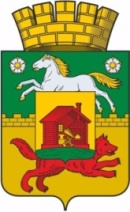 НОВОКУЗНЕЦКИЙ  ГОРОДСКОЙ  ОКРУГадминистрация  города  нОВОКУЗНЕЦКАкомитет  образования  и  наукиП р и к а зот 26.10.2020 		                                                                             № 1188О подготовке и проведении городского заочного конкурса мультипликации «Я-мультипликатор!», посвященного 300-летию Кузбасса	На основании приказа КОиН от 07.07.2020г. № 810 «О плане городских конкурсов и мероприятий с учащимися на 2020/2021 учебный год»ПРИКАЗЫВАЮ:	1. Утвердить положение о проведении городского заочного конкурса мультипликации «Я-мультипликатор!», посвященного 300-летию Кузбасса, согласно приложению к настоящему приказу.	2. МБУ ДО «Дом детского творчества №2» (Бендер Э.И.) организовать и провести городской заочный конкурс мультипликации «Я-мультипликатор!», посвященный 300-летию Кузбасса с 10 ноября по 30 ноября 2020 года.3. Заведующим районными отделами образования КОиН довести до сведения подведомственных образовательных организаций информацию о проведении городского (заочного) конкурса мультипликации «Я-мультипликатор!», посвященного 300-летию Кузбасса.4. Контроль за исполнением приказа возложить на начальника отдела развития образования КОиН Дериглазова В.А.    И.о. председателя комитета 						А.В. БендерПОЛОЖЕНИЕо проведении городского заочного конкурса мультипликации «Я мультипликатор!»Общие положения1.1 Городской заочный конкурс мультипликации «Я-мультипликатор!», посвященный 300-летию Кузбасса (далее – Конкурс) проводится согласно плана городских конкурсов и мероприятий с обучающимися на 2020/2021 учебный год, утвержденного Комитетом образования и науки администрации города Новокузнецка (далее - КОиН), приказ №810 от 07.07.2020.1.2 Общее руководство Конкурсом осуществляет КОиН. Организацию и проведение Конкурса осуществляет муниципальное бюджетное учреждение дополнительного образования «Дом детского творчества №2» (далее - МБУ ДО «ДДТ№2»)2. Цели и задачи2.1 Цель Конкурса: выявление и поддержка творчески одаренных детей, ориентированных на выбор профессий, связанных с мультипликацией.2.2 Задачи:создать условия для выявления одаренных детей, проявляющих интерес к мультипликации;-  стимулирование гражданской и творческой активности у учащихся;-  привлечение внимания учащихся к истории своей малой родины;- формирование у учащихся положительного восприятия родного города;- формировать интерес к профессиям, связанным с мультипликацией;- способствовать развитию творческих способностей обучающихся.3. Состав организационного комитетаВ состав организационного комитета (далее – Оргкомитет) входят:Соловьева Ю.А., председатель КОиН, председатель Оргкомитета;Бендер Э.И., директор МБУ ДО ДДТ №2;Богданова Д.Л., заведующий отделом МБУ ДО «ДДТ №2» (по согласованию);Алиева И.Н., педагог дополнительного образования МБУ ДО «ДДТ №2» (по согласованию);Нерко М.А., педагог дополнительного образования ГАУОЦДО г. Кемерово (по согласованию);Стрельникова И. Ф, педагог дополнительного образования МБУ ДО «Центр технического творчества» г. Междуреченск (по согласованию).4. Участники4.1 К участию в Конкурсе приглашаются учащиеся образовательных организаций Новокузнецкого городского округа в возрасте 5-18 лет. 4.2 Конкурс проводится по возрастным группам:- младшая возрастная группа – 5 – 6 лет;- младшая возрастная группа – 7 – 9 лет;- средняя возрастная группа – 10 – 13 лет;- старшая возрастная группа – 14 – 18 лет.5. Сроки и место проведенияКонкурс проводится с 10 ноября по 30 ноября 2020 года в МБУ ДО «ДДТ№2» (г. Новокузнецк, ул. Челюскина, 24). Форма проведения Конкурса - заочная.6. Порядок участия6.1 Для участия в Конкурсе необходимо:- в срок до 10 ноября 2020 года подать заявку на участие по электронному адресу: ddt2_@bk.ru (пометка в теме: конкурс мультипликации). Форма заявки представлена в Приложении к настоящему Положению. Оргкомитет не рассматривает заявки, поступившие позже установленного срока;- с 10 по 20 ноября 2020 года участникам необходимо разместить свои работы пройдя по ссылке  https://vk.com/id44309560 6.2 Проведение итогов Конкурса и определение победителей с 20 по 30 ноября 2020 года.7. Условия участия7.1 В каждой возрастной группе от одного творческого коллектива, студии    предоставляется не более 3-х работ.7.2 Возраст автора (режиссера) – не старше 18 лет на момент создания мультфильма.7.3 На Конкурс принимаются мультфильмы, сделанные в любой технике покадровой анимации  с использованием любых материалов (перекладка, предметная, объёмная, песочная, рисованная анимация), а также компьютерная анимация (двухмерная и трехмерная).7.4 На Конкурс принимаются мультфильмы со скоростью съемки не менее 8 кадров в секунду.7.5 Разрешение видео не менее 720х576 пикселей.7.6 Анимационный фильм должен нести позитивные социальные, общечеловеческие и культурные ценности.7.7 Анимационный фильм должен иметь титры, в которых указывается название фильма, ФИО автора(ов), возраст автора, школа, детский сад или студия, год выпуска, авторство используемых аудио-, фото- и видеофрагментов.7.8 Два способа размещения анимационного фильма для участия в Конкурсе:- 1 вариант: через электронный сервис YouTube (ссылка на размещение указывается в заявке).- 2 вариант: в группе в VКонтакте https://vk.com/id44309560- 3 вариант: на DVD или CD-носителе (качественная цифровая копия мультфильма, формат – MP4, кодек H.264) по почтовому адресу: 654063 г Новокузнецк, ул. Челюскина 24 на имя Алиевой Ирине Николаевне.7.9 Если работа приходит позднее 20 ноября 2020 года, то она не принимается на Конкурс.7.10 Анимационная  технология в работе  должна  составлять  не  менее 70 %.7.11 К Конкурсу не допускаются следующие работы:- работы, созданные взрослыми;- работы, полностью сделанные в технике пикселяция (стоп-моушн, в котором роли исполняют люди);- работы, созданные в учебных целях, «первые шаги» в анимации, открытки-поздравления с праздниками.7.12 Критерии оценки:Оценивание   осуществляется   с   учетом  возраста  авторов  мультфильма  по следующим критериям:− режиссура – целостность, логичность;− оригинальность и актуальность идеи;– новизна идеи, её неповторимость, необычность сценарных решений;− качество исполнения героев и фонов.− съёмка и качество анимации – четкость кадров, качество освещения, достаточность кадров, плавность анимации;− звук и монтаж – качество звука, соответствие звукового ряда. 7.13 Сбор и обработка персональных данных участников Конкурса производятся в соответствии с Федеральным законом от 27 июля 2006 года N 152-ФЗ «О персональных данных». Факт участия в Конкурсе гарантирует согласие участника (для несовершеннолетних участников – согласие их родителей (законных представителей) на совершение действий, предусмотренных пунктом 3 части первой статьи 3 Федерального закона от 27 июля 2006 года N 152-ФЗ «О персональных данных» со сведениями о фактах, событиях и обстоятельствах жизни, в соответствии с законодательством Российской Федерации, необходимых для проведения Конкурса.7.14 Заявка на участие в Конкурсе гарантирует согласие участника (для несовершеннолетних участников – согласие их родителей (законных представителей)) на представления материала его участия в Конкурсе, публикацию на безвозмездной основе на официальном сайте МБУ ДО «ДДТ №2», сайте КОиН и т.п., а также использование в качестве иллюстраций на мероприятиях (семинарах, конференциях, мастер-классах, педагогических советах, выставках и др.).8. Жюри8.1.  Конкурсные работы оценивают жюри, сформированное Оргкомитетом.8.2. Жюри обладает всеми полномочиями на протяжении всего Конкурса.8.3. Решение жюри не оспаривается и изменению не подлежит.9. Подведение итогов и награждение9.1. Подведение итогов Конкурса состоится 30 ноября 2020 года в МБУ ДО «ДДТ №2» (г. Новокузнецк, ул.Чесюскина24).9.2. Победители и призеры награждаются дипломами КОиН. Участники награждаются сертификатами. Результаты Конкурса публикуются Оргкомитетом на сайте МБУ ДО «ДДТ №2» http://ddt2.pearlblack.ru/ в социальных сетях: ВКонтакте https://vk.com/id4430956010.ФинансированиеКонкурс проводится за счет привлеченных средств и целевых взносов.11. Контактная информацияКоординатор Конкурса: Алиева Ирина НиколаевнаТелефон:  (8-3843) 73-14-80; 8-908-957-8688,Адрес: МБУ ДО «Дом детского творчества №2»: 654063, г. Новокузнецк,    ул. Челюскина, д.24E- mail: ddt_2@bk.ru                                                                                                                                                                                                                                                                                               Приложение                                       к положению о проведении городского заочного конкурса мультипликации «Я-мультипликатор!», посвященного 300-летию Кузбасса Заявкана участие в  городском заочномконкурсе мультипликации «Я-мультипликатор!»,посвященном 300-летию Кузбасса Данную заявку считать официальным документом, разрешающим использование и обработку персональных данных участников конкурса, с целью популяризации творческой активности учащихся и развития личностных компетенций.Дата ________________________Руководитель образовательной организации	________________/________________М.П.Фамилия, имя участникаПолное название организацииКласс.группаВозраст участника (полных лет)Телефон участникаФИО руководителяДолжность руководителяТелефон руководителяЕ-mail руководителяНазвание конкурсной работыСсылка на работуТехника исполнения  перекладка  компьютернаяобъемнаярисованная